     REPUBLICA  MOLDOVA	     	                              РЕСПУБЛИКА  МОЛДОВА        CONSILIUL   RAIONAL 	  		    РАЙОННЫЙ СОВЕТRÎŞCANI 						       РЫШКАНЬProiectDecizia Nr______din „___” ________ 2024Cu privire la aprobarea planului hotaruluiunității administrativ-teritoriale a sat. PociumbăuțiÎn conformitate cu prevederile art. 43, art. 46 din Legea nr. 436/2006 privind administrația publică locală, Legii nr. 523/1999 cu privire la proprietatea publică a unităților administrativ-teritoriale, Legii nr. 121/2007 privind administrarea și deetatizarea proprietății publice, Legea nr.100/2017 cu privire la actele normative, Legii nr. 1543/1998 cadastrului bunurilor imobile, Legea nr. 354/2004 cu privire la formarea bunurilor imobile, în temeiul art. 9 din Codul Funciar nr. 828/1991, cap. II, pct. 26 al Ordinului Agenției Relații Funciare și Cadastru nr. 109/2016 cu privire la aprobarea Instrucțiunii privind stabilirea hotarelor unităților administrativ-teritoriale și hotarelor intravilanului localităților, Hotărârea Guvernului nr. 1518/2003 despre crearea Sistemului informațional automatizat ,,Registrul de stat al unităților administrativ-teritoriale și al străzilor din localitățile de pe teritoriul Republicii Moldova” examinând materialele de stabilire a hotarelor Unității Administrativ – Teritoriale a sat. Pociumbăuți elaborate de către Î.S. ,,Institutul de Proiectări pentru Organizarea Teritoriului”, raionului Rîșcani, demersului nr. 01-6-10-1371 din 22.11.2023 a Î.S. ,,Institutului de Proiectări pentru Organizarea Teritoriului”,Consiliul raional Rîșcani DECIDE:Se aprobă planul definitiv de stabilire a hotarului unității administrativ-teritoriale a sat. Pociumbăuți, r-nul Rîșcani, cu suprafața totală de 1454,83 ha, conform materialelor anexate.Se pune în sarcina Serviciului Relații Funciare și Cadastru de a aduce în concordanță documentația cadastrului funciar cu prezenta decizie.Se desemnează doamna Lidia Dîncenoc, vicepreședintă a raionului, responsabilă de executarea prezentei decizii în termen de până la 31 decembrie 2024.Controlul pentru executarea prezentei decizii se atribuie Comisiei consultative de specialitate pentru activități economico-financiare și comerț.Președinte al ședinței                                                         Consiliului Raional                                                ___________________Secretară a Consiliului raional                                             Rodica POSTOLACHINOTA INFORMATIVĂLa proiectul de decizie ,,Cu privire la aprobarea planului hotaruluiunității administrativ-teritoriale a sat. Pociumbăuți” Denumirea autorului proiectului: În calitate de autor este  Serviciul Relații Funciare și Cadastru.Condițiile  ce au impus elaborarea proiectului: Proiectul de decizie a fost elaborat la solicitarea Î.S. ,,Institutul de Proiectări pentru Organizarea Teritoriului” nr. 01-6-10-1371 din 22.11.2023.Scopul și obiectivele proiectului: Proiectul de act normativ a fost elaborat pentru a aproba planul de stabilire a hotarului unității administrativ-teritoriale sat. Pociumbăuți  urmare a efectuării lucrărilor cadastrale în cadrul proiectului ,,Înregistrarea și Evaluarea Funciară” .4.Principalele prevederi ale proiectului și evidențierea elementelor noi: Prin proiectul de decizie se aprobă planul definitiv de stabilire a hotarului unității administrativ-teritoriale a sat. Pociumbăuți r-nul Rîșcani, cu suprafața totală de 1454,83 ha, conform materialelor întocmite de către Î.S. ,,Institutul de Proiectări pentru Organizarea Teritoriului”.5. Fundamentarea economico-financiară: Implementarea acestui proiect de decizie  nu necesită mijloace financiare suplimentare din bugetul raional.6.Modul de încorporare a actului în cadrul normativ în vigoare:  Proiectul de decizie este elaborat în conformitate cu prevederile art. 43, art. 46 din Legea nr. 436/2006 privind administrația publică locală, Legii nr. 523/1999 cu privire la proprietatea publică a unităților administrativ-teritoriale, Legii nr. 121/2007 privind administrarea și deetatizarea proprietății publice, Legea nr.100/2017 cu privire la actele normative, Legii nr. 1543/1998 cadastrului bunurilor imobile, Legea nr. 354/2004 cu privire la formarea bunurilor imobile, în temeiul art. 9 din Codul Funciar nr. 828/1991, cap. II, pct. 26 al Ordinului Agenției Relații Funciare și Cadastru nr. 109/2016 cu privire la aprobarea Instrucțiunii privind stabilirea hotarelor unităților administrativ-teritoriale și  hotarelor intravilanului localităților, Hotărârea Guvernului nr. 1518/2003 despre crearea Sistemului informațional automatizat ,,Registrul de stat al unităților administrativ-teritoriale și al străzilor din localitățile de pe teritoriul Republicii Moldova” examinând materialele de stabilire a hotarelor Unității Administrativ – Teritoriale a sat. Pociumbăuți, raionului Rîșcani, elaborate de către Î.S. ,,Institutul de Proiectări pentru Organizarea Teritoriului” și demersului nr. 01-6-10-1371 din 22.11.2023 a Î.S. ,,Institutului de Proiectări pentru Organizarea Teritoriului”.7.Consultarea publică a proiectului: în scopul respectării prevederilor Legii nr.239/2008, privind transparența în procesul decizional, proiectul a fost plasat pe pagina web a consiliului raional www.consiliulriscani.md la directoriul Transparența decizională, secțiunea Consultări publice a proiectelor. Proiectul de decizie, se prezintă comisiilor de specialitate pentru avizare și se propune Consiliului Raional Rîșcani pentru examinare și aprobare.8.Constatările expertizei juridice: proiectul de decizie a fost examinat de către Serviciul Juridic, care a confirmat că decizia corespunde normelor legale.Specialistă principală,Serviciul Relații Funciare și Cadastru                                                  Adriana CIORNEA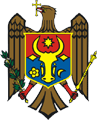 